,  de   de 2010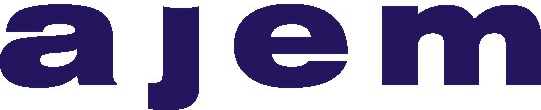 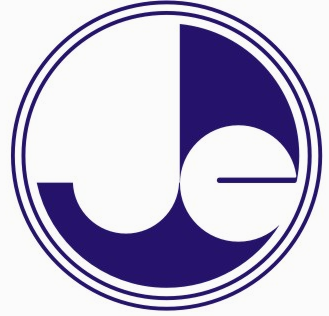 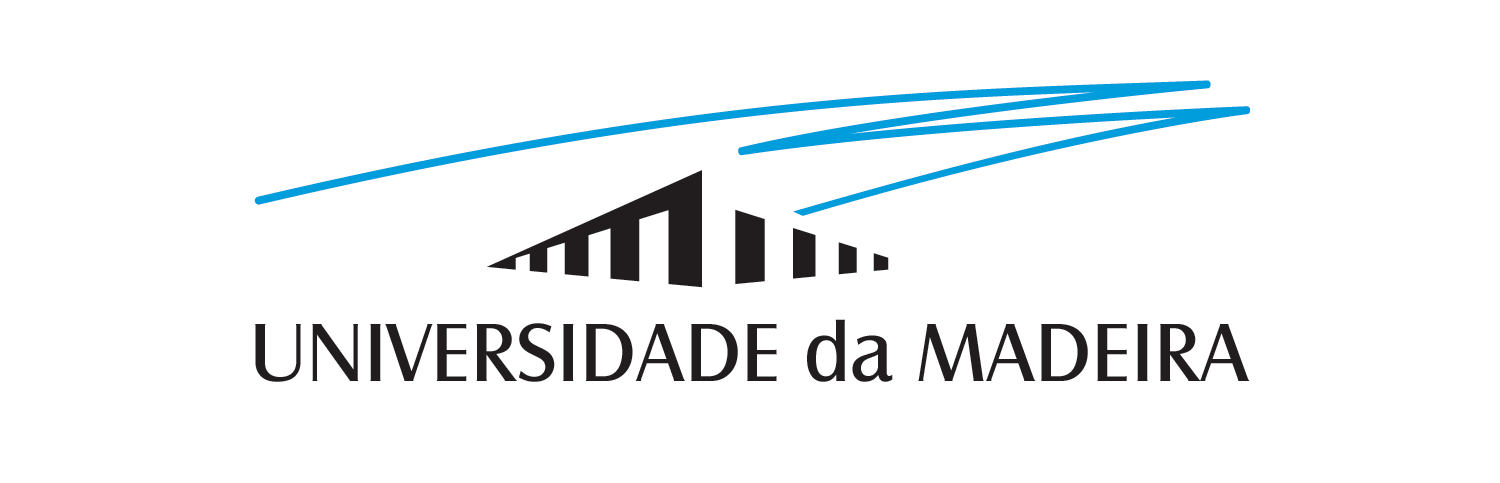 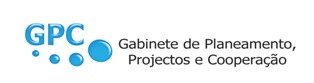 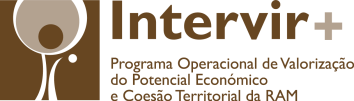 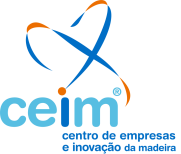 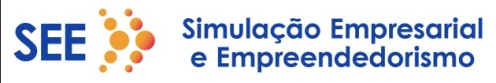 Manifestação de interessePós-graduação em “Empreendedorismo e Criação de Empresas”1. IDENTIFICAÇÃONome:  Data de Nascimento:  Bilhete de Identidade:    Nº Contribuinte: Morada: Código Postal:  -  Contactos:Email:  Telefone:   Telemóvel:2A. FORMAÇÃO (Detida)Curso: Grau: Licenciatura  Mestrado  DoutoramentoInstituição que frequentou: 2B. FORMAÇÃO (que frequenta actualmente)Curso:  Ciclo: 1º  2º  3ºInstituição que frequenta: